Three Steps to Defuse a Fight:Think  DEFENSE First  DEFLECT In the Direction it is going  DIRECT  Move toward Authority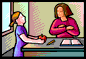 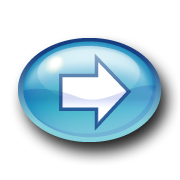 Open hands = Defense; Closed fists = OffenseIn a verbal confrontation deflect = “A soft answer turns away wrath.”Vital Connections by Michael R. Thornton